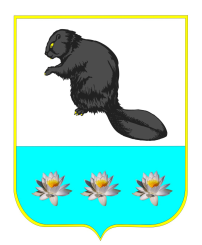 Администрация сельского поселения Бобровка муниципального района Кинельский Самарской областиПОСТАНОВЛЕНИЕот 19 апреля 2021 года №74  с. Бобровка«Об утверждении Порядка использования открытого огня и разведения костров на территории сельского поселения Бобровка муниципального района Кинельский Самарской области».      В соответствии с Федеральным законом Российской Федерации от 06.10.2003 года №131-ФЗ «Об общих принципах организации местного самоуправления в Российской Федерации», учитывая постановление Правительства Российской Федерации от 16.09.2020 года №1479 «Об утверждении правил противопожарного режима в Российской Федерации», в целях обеспечения пожарной безопасности на территории сельского поселения Бобровка муниципального района Кинельский Самарской области, администрация сельского поселения Бобровка муниципального района Кинельский Самарской области, ПОСТАНОВЛЯЕТ:       1. Утвердить прилагаемый Порядок использования открытого огня и разведения костров на территории сельского поселения Бобровка муниципального района Кинельский Самарской области.        2. Председателю комиссии по чрезвычайным ситуациям и обеспечению пожарной безопасности сельского поселения Бобровка муниципального района Кинельский Самарской области обеспечить контроль за использованием открытого огня и разведением костров на территории сельского поселения Бобровка муниципального района Кинельский Самарской области.       3. Опубликовать настоящее постановление в информационно-телекоммуникационной сети «Интернет» и в газете «Бобровские вести».       4. Контроль, за исполнением настоящего постановления, оставляю за собой.Глава сельского поселения Бобровка                                          И. В. ЗубецИсполнитель: Захлестина Н.В. тел. 8-846-63-3-25-61Приложениек постановлению администрации сельского поселения Бобровка муниципального района Кинельский Самарской областиот «19» апреля 2021 года №74ПОРЯДОКиспользования открытого огня и разведения костров на территории сельского поселения Бобровка муниципального района Кинельский Самарской области       1. Настоящий Порядок использования открытого огня и разведения костров на территории сельского поселения Бобровка муниципального района Кинельский Самарской области (далее - Порядок) устанавливает обязательные требования пожарной безопасности к использованию открытого огня и разведения костров на территории сельского поселения Бобровка муниципального района Кинельский Самарской области.       2. Использование открытого огня должно осуществляться в специально оборудованных местах при выполнении следующих требований:       а) место использования открытого огня должно быть выполнено в виде котлована (ямы, рва) не менее чем 0,3 метра глубиной и не долее 1 метра в диаметре или площадки с прочно установленной на ней металлической емкостью (например: бочка, бак, мангал) или емкостью, выполненной из иных негорючих материалов, исключающих возможность распространения пламени и выпадения сгораемых материалов за пределы очага горения, объемом не более 1 куб.метра;        б) место использования открытого огня должно располагаться на расстоянии не менее 50 метров от ближайшего объекта (здания, сооружения, постройки, открытого склада, скирды), 100 метров – от хвойного леса или отдельно растущих хвойных деревьев и молодняка и 30 метров – от лиственного леса или отдельно растущих групп лиственных деревьев;        в) территория вокруг места использования открытого огня должна быть очищена в радиусе 10 метров от сухостойных деревьев, сухой травы, валежника, порубочных остатков, других горючих материалов и отделена противопожарной минерализованной полосой шириной не менее 0,4 метра;г) лицо, использующее открытый огонь, должно быть обеспечено первичными средствами пожаротушения для локализации и ликвидации горения, а также мобильным средством связи для вызова подразделений пожарной охраны. 3. При использовании открытого огня в металлической емкости или емкости, выполненной из иных негорючих материалов, исключающей распространение пламени и выпадение сгораемых материалов за пределы очага горения, минимально допустимые расстояния, предусмотренные подпунктами «б» и «в» пункта 2 порядка, могут быть уменьшены вдвое. При этом устройство противопожарной минерализованной полосы не требуется. 4. В целях своевременной локализации процесса горения емкость, предназначенная для сжигания мусора, должна использоваться с металлическим листом, размер которого должен позволять полностью закрыть указанную емкость сверху.5. При использовании открытого огня и разведении костров для приготовления пищи в специальных несгораемых емкостях (например. мангалах, жаровнях) на земельных участках населенных пунктов, а также на садовых земельных участках, относящихся к землям сельскохозяйственного назначения, противопожарное расстояние от очага горения до зданий, сооружений и иных построек допускается уменьшать до 5 метров, а зону очистки вокруг емкости от горючих материалов - до 2 метров. 6. В случаях выполнения работ по уничтожению сухой травянистой растительности, стерни, пожнивных остатков и иных горючих отходов, организации массовых мероприятий с использованием открытого огня допускается увеличивать диаметр очага горения до 3 метров. 7. При увеличении диаметра зоны очага горения должны быть выполнены требования пункта 2 настоящего Порядка. При этом на каждый очаг использования открытого огня должно быть задействовано не менее 2 человек, обеспеченных первичными средствами пожаротушения прошедших обучение мерам пожарной безопасности. 8. В течение всего периода использования открытого огня до осуществляться контроль за прекращения нераспространением горения (тления) за пределы очаговой зоны. 9. Использование открытого огня запрещается: - на торфяных почвах%;- при установлении на соответствующей территории особого противопожарного режима; - при поступившей информации о приближающихся неблагоприятных или опасных для жизнедеятельности людей метеорологических последствиях, связанных с сильными порывами ветра; - под кронами деревьев хвойных пород; - в ёмкости, стенки которой имеют огненный сквозной прогар, механические разрывы (повреждения) и иные отверстия, в том числе технологические, через которые возможно выпадение горючих материалов за пределы очага горения;- при скорости ветра, превышающей значение 5 метров в секунду, если открытый огонь используется без металлической емкости или емкости, выполненной негорючих материалов, исключающей распространение пламени и выпадение сгораемых материалов за пределы очага горения; - при скорости ветра, превышающей значение 10 метров в секунду.10. В процессе использования открытого огня запрещается: - осуществлять сжигание горючих и легковоспламеняющихся жидкостей (кроме жидкостей, используемых для розжига), взрывоопасных веществ и материалов, а также изделий и иных материалов, выделяющих при горении токсичные и высокотоксичные вещества- оставлять место очага горения без присмотра до полного прекращения горения (тления); - располагать легковоспламеняющиеся и горючие жидкости, а также горючие материалы вблизи очага горения.11. После использования открытого огня место очага горения должно быть засыпано землей (песком) или залито водой до полного прекращения горения (тления).